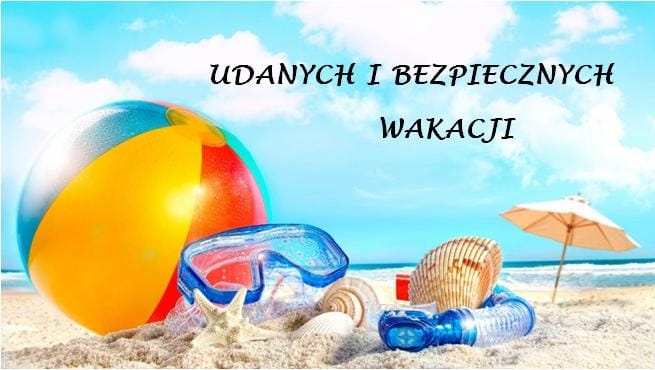 Drogie PSZCZÓŁKI wraz z Rodzicami, życzę Wam ciepłych, radosnych, udanych wakacji.Bez względu na to, czy spędzicie je nad morzem, w górach, czy pod namiotem w przydomowym ogródku, życzę Wam przede wszystkim bezpiecznych wakacji! 

Pozdrawiam, p. Dominika  Na ostatni tydzień roku przedszkolnego wysyłam Wam przykładowe karty pracy, wybierzcie kilka i sprawdźcie umiejętności dzieci.Przypominam, że w przedszkolu obserwację dzieci przeprowadzamy 3 razy w roku. Końcowa obserwacja pozostaje „w waszych rękach”. 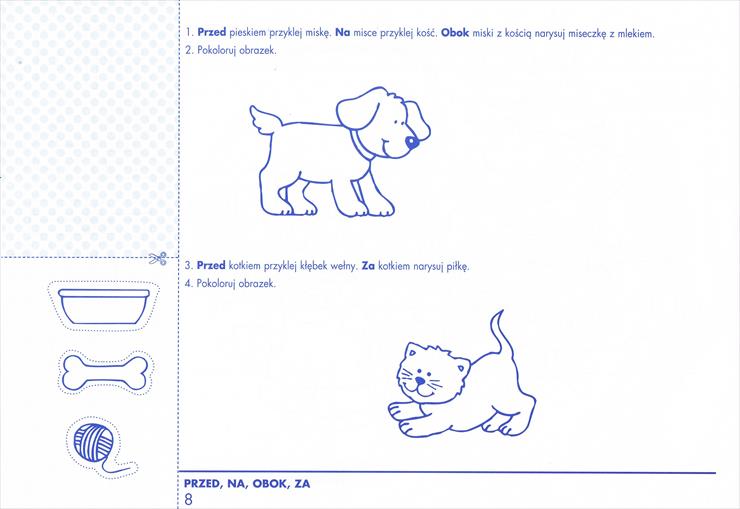 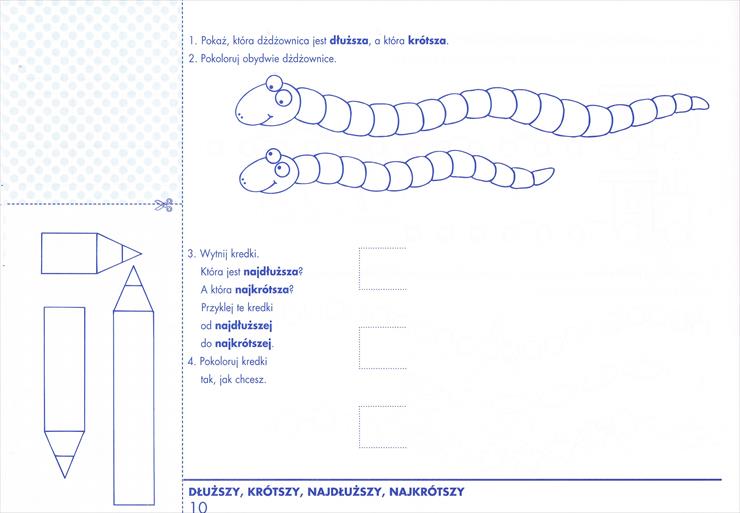 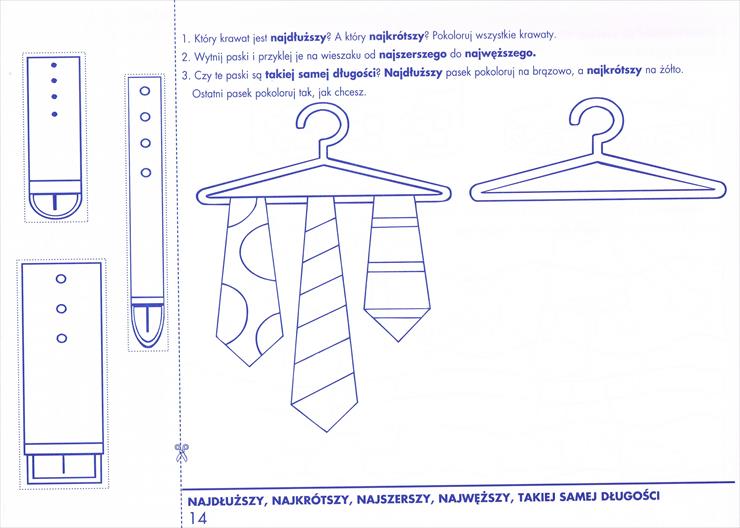 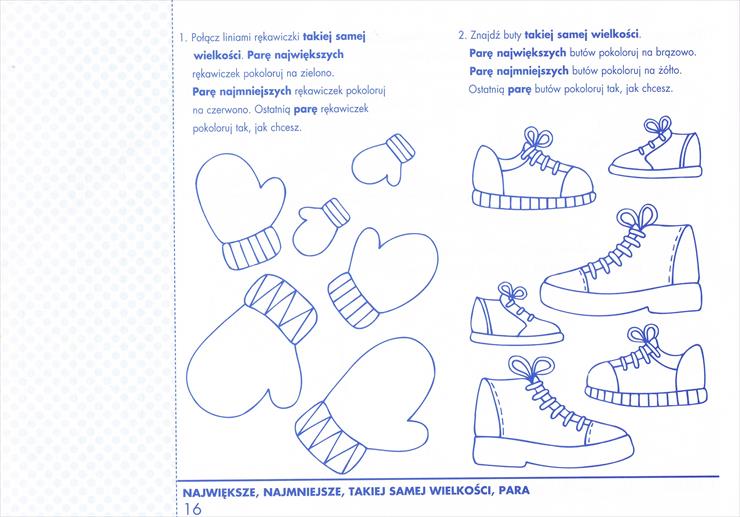 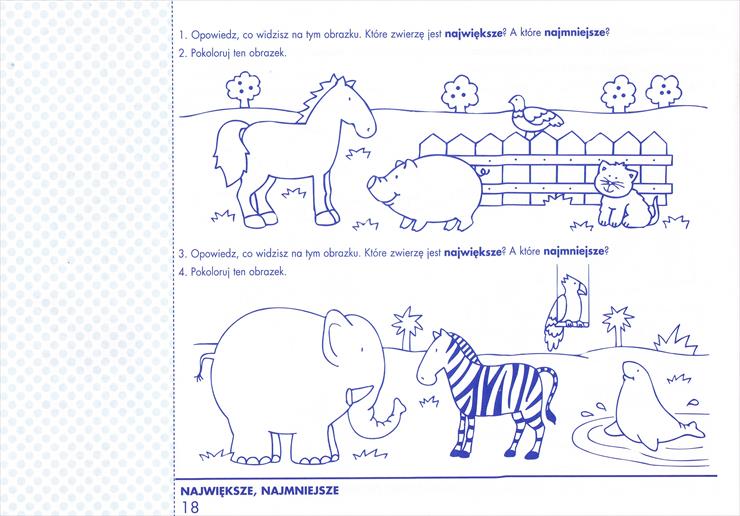 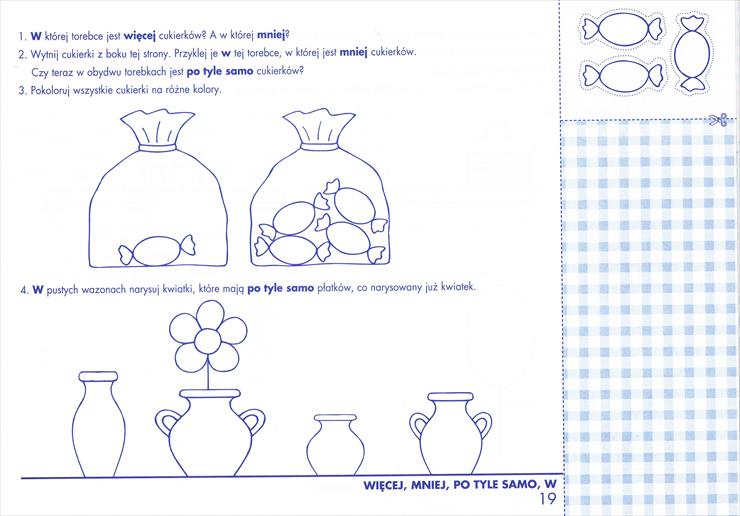 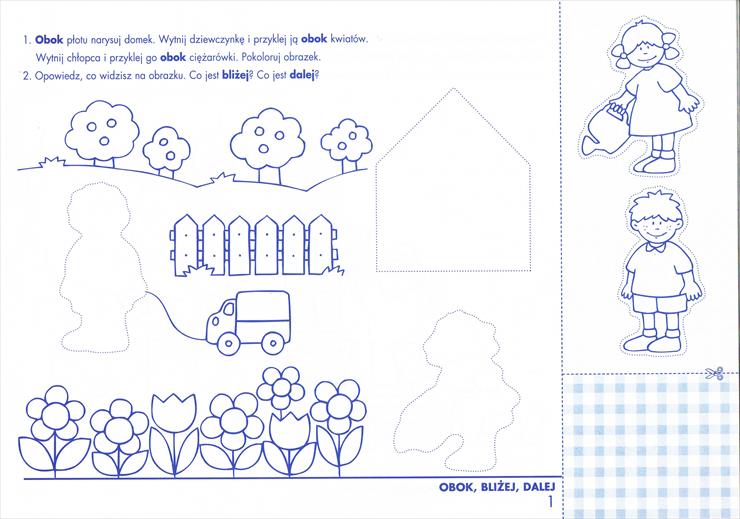 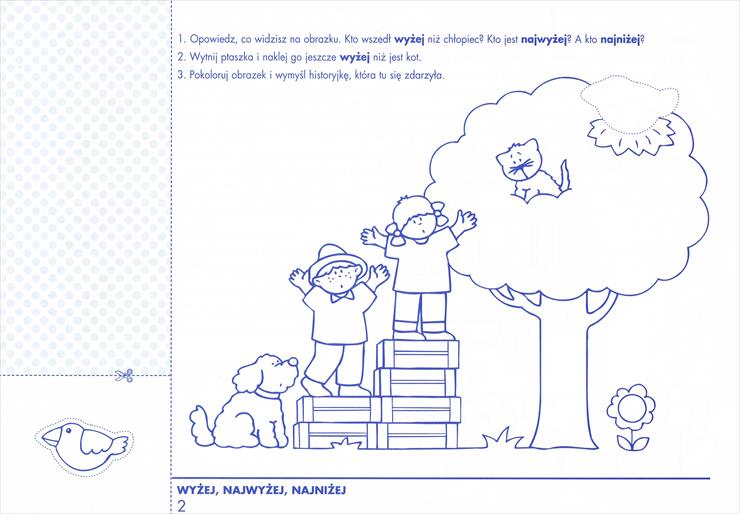 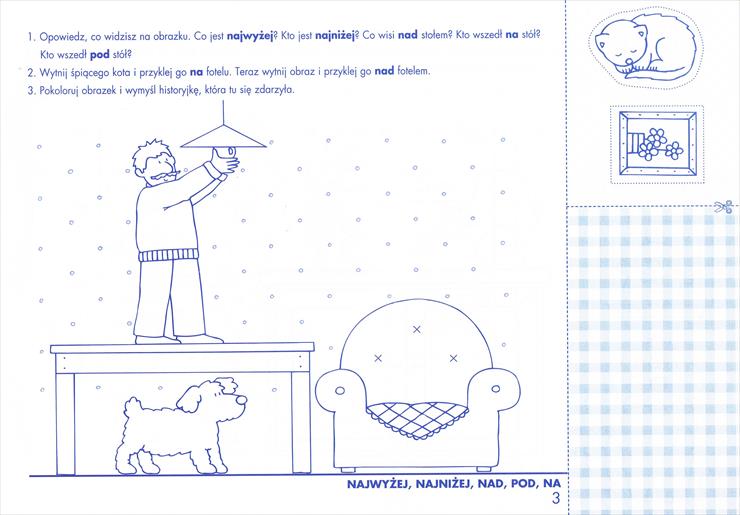 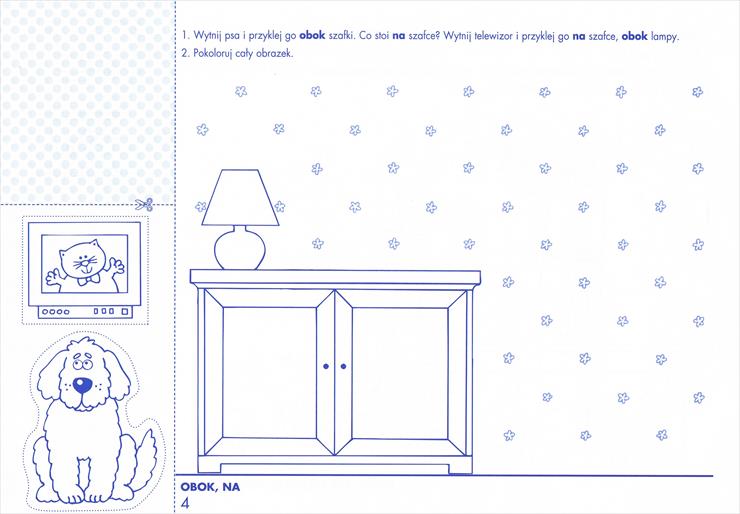 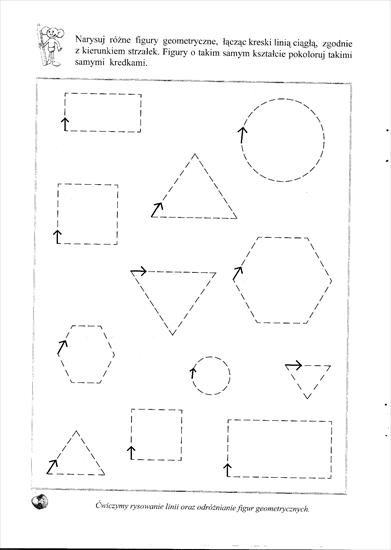 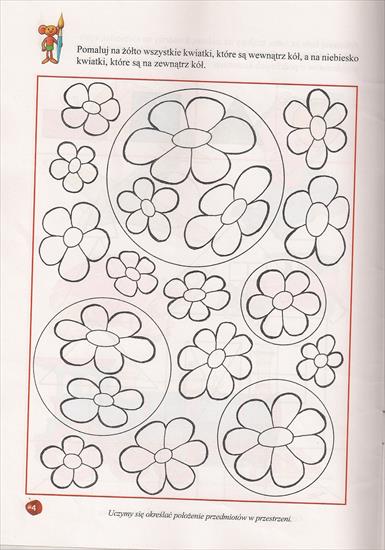 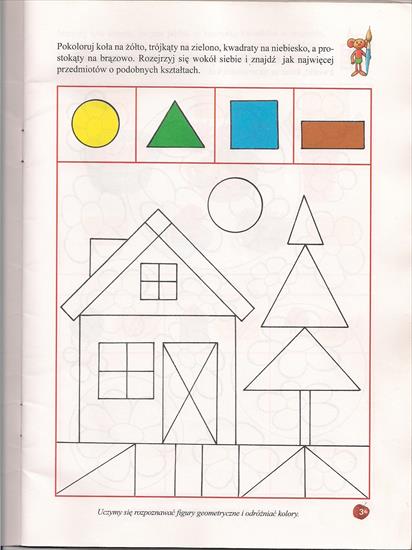 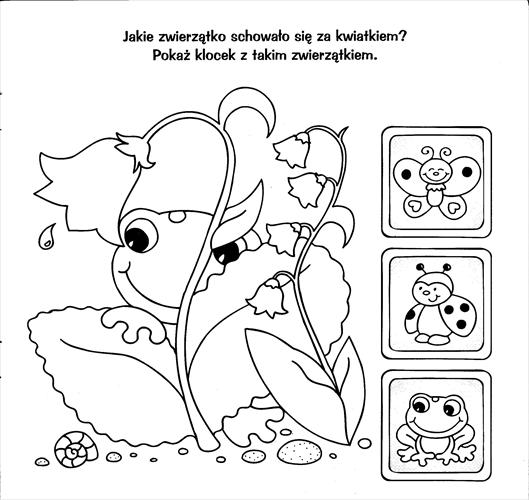 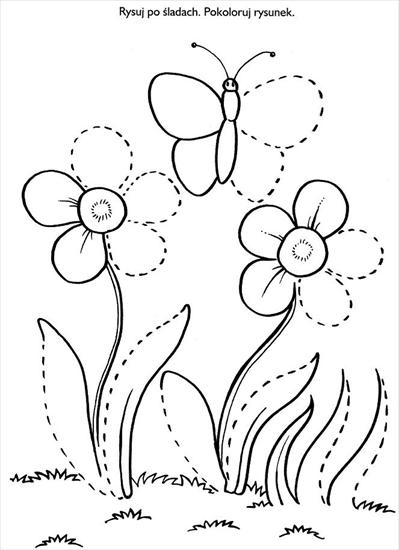 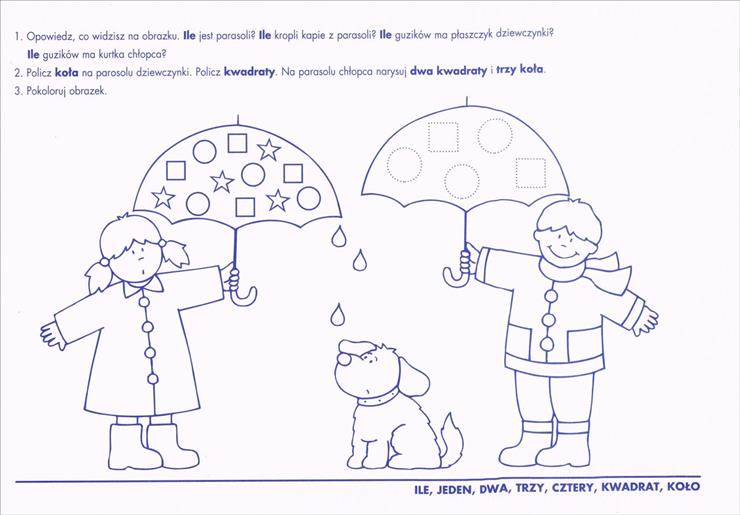 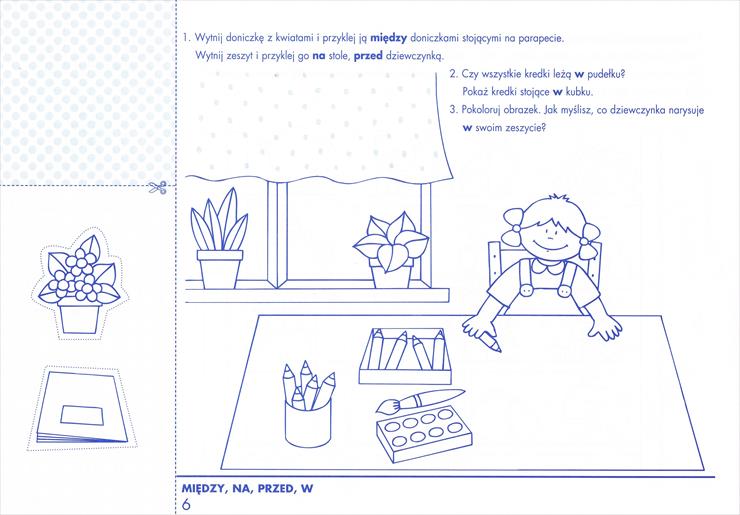 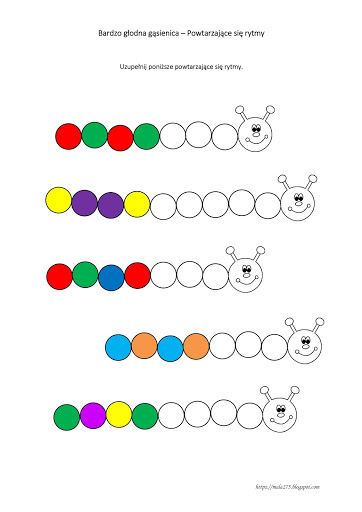 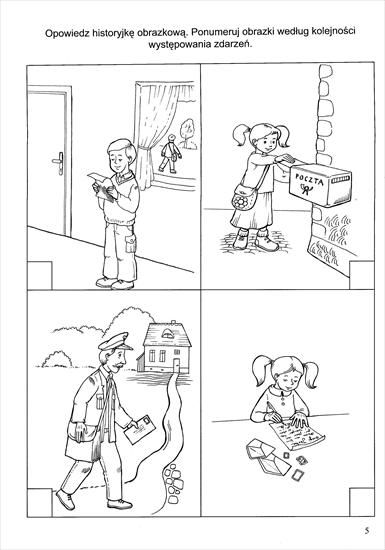 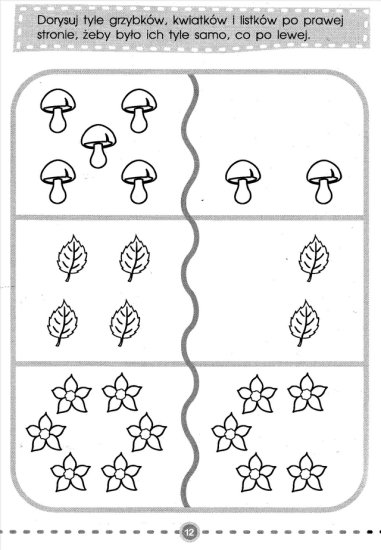 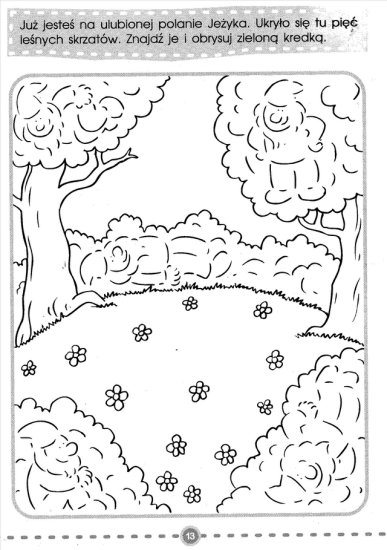 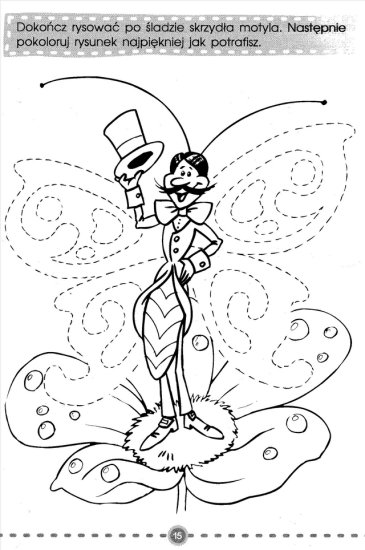 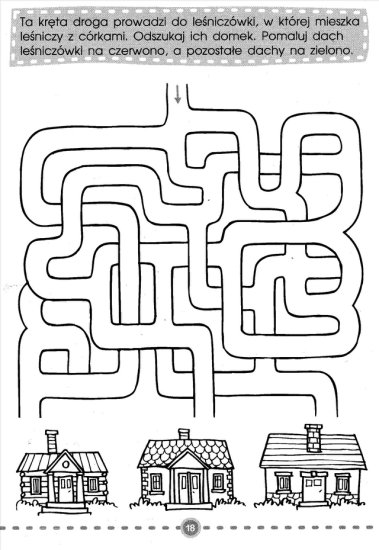 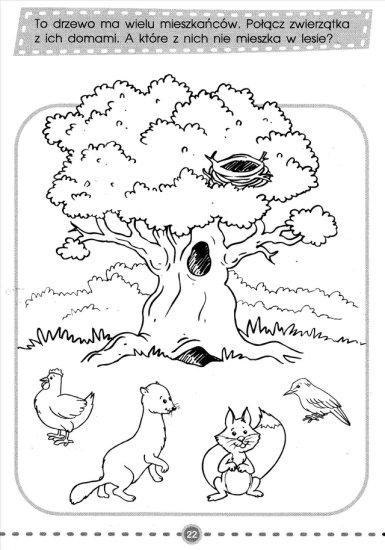 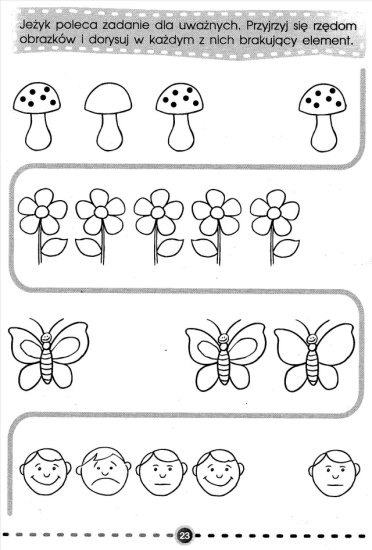 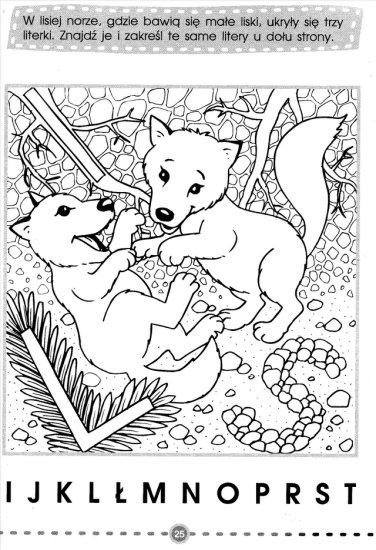 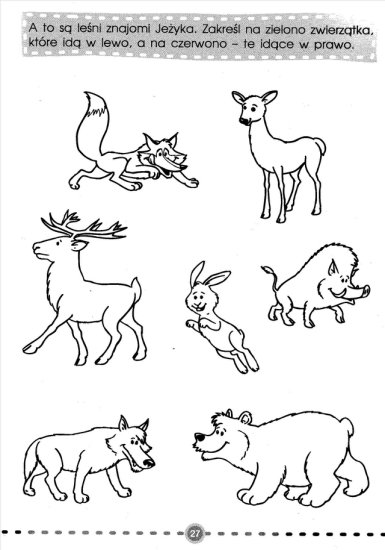 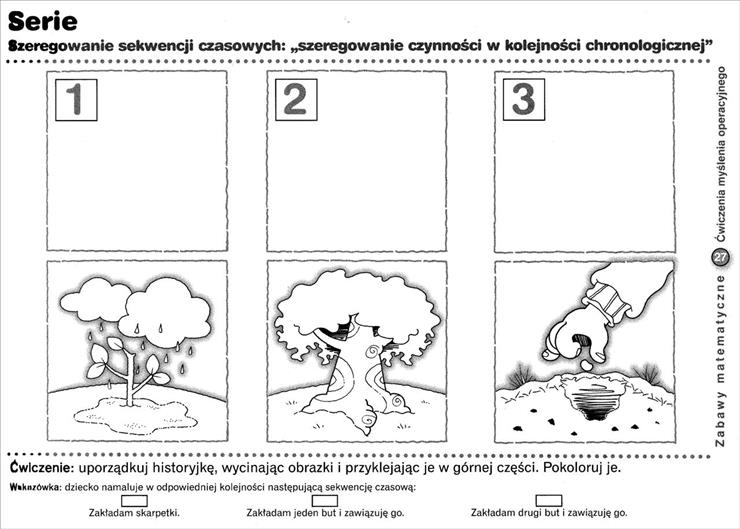 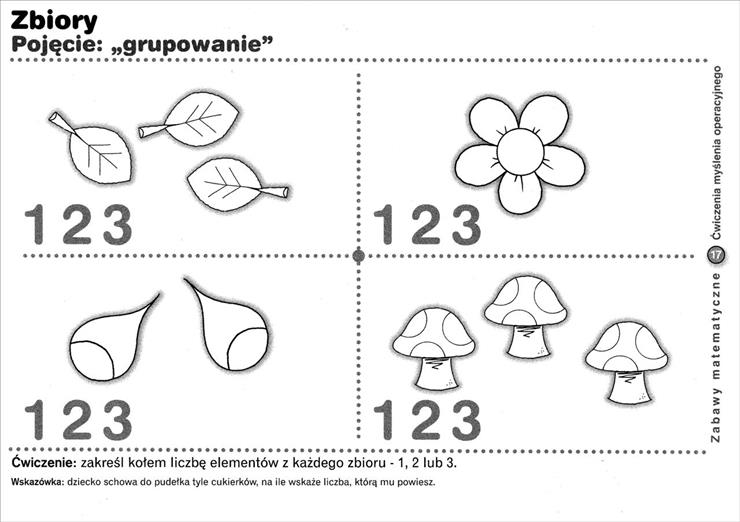 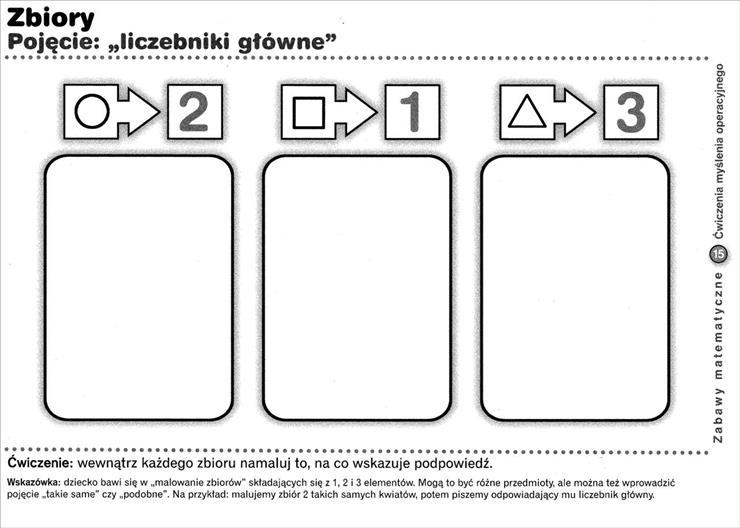 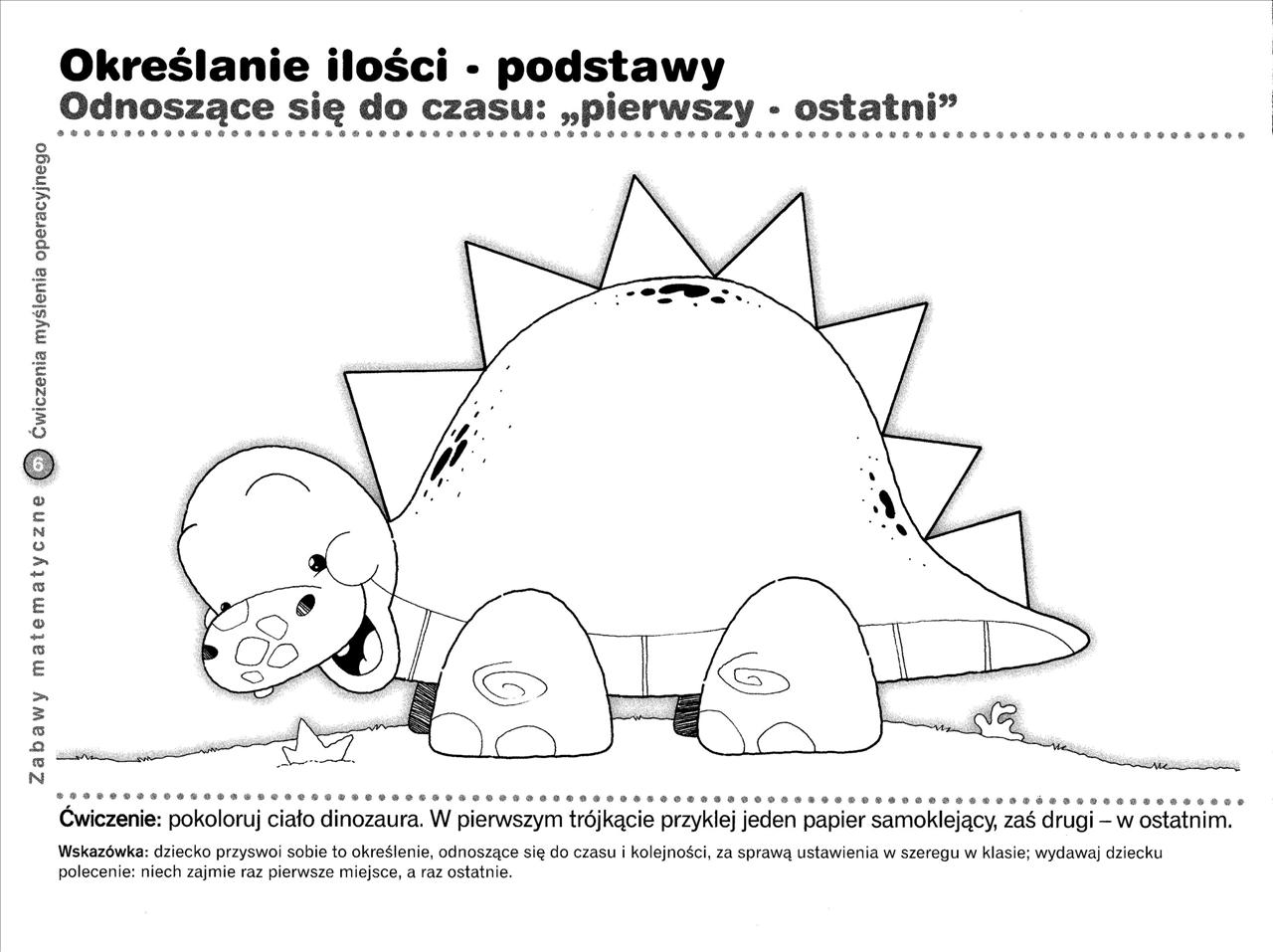 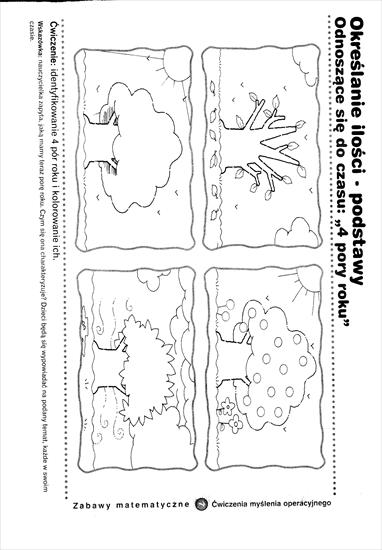 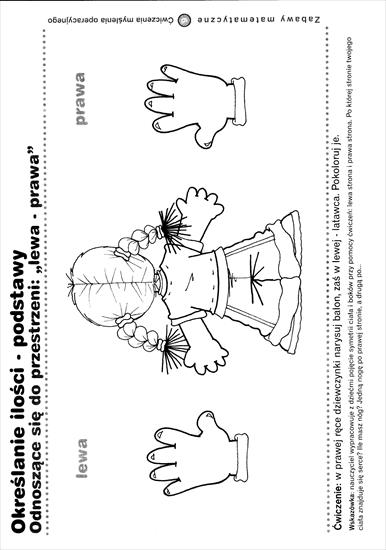 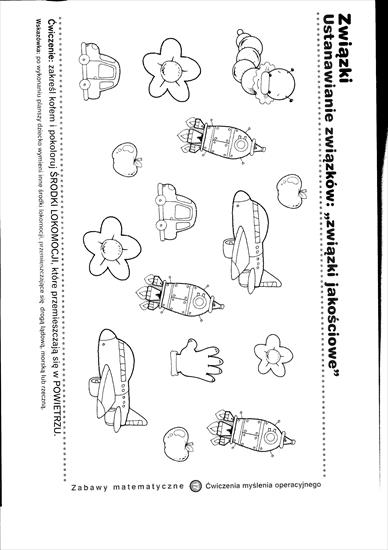 